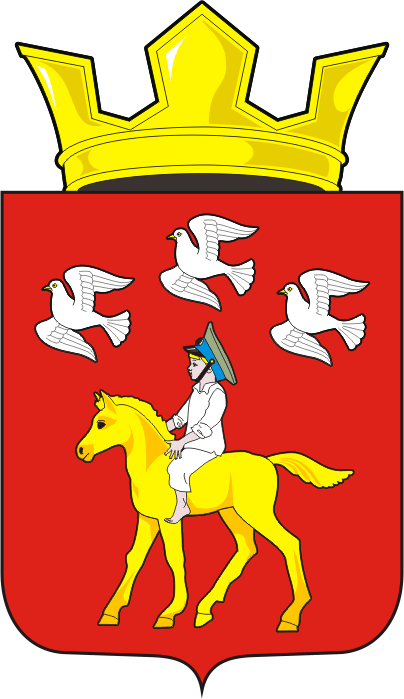 АДМИНИСТРАЦИЯ ЧЕРКАССКОГО СЕЛЬСОВЕТА                                  САРАКТАШСКОГО РАЙОНА ОРЕНБУРГСКОЙ ОБЛАСТИП О С Т А Н О В Л Е Н И Е _________________________________________________________________________________________________________11.11.2021			                   с. Черкассы				        № 97-пПрогноз основных характеристик (общий объем доходов, общий объем расходов, дефицита (профицита бюджета) бюджетамуниципального образования Черкасский сельсовет на 2022 годи плановый период 2023 и 2024 годов.В соответствии со статьей 184.2 Бюджетного кодекса Российской Федерации:  Утвердить прогноз основных характеристик бюджета  муниципального образования Черкасский сельсовет на 2022 год и плановый период 2023 и 2024 годов, согласно приложения 1 к настоящему постановлению.Обнародовать настоящее постановление и разместить на официальном сайте муниципального образования Черкасский сельсовет.3. Контроль за исполнением настоящего постановления оставляю за собой.4. Постановление вступает в силу после подписания. Глава сельсовета                                                                         Т.В.КучугуроваРазослано: прокурору района, финансовый отдел администрации Саракташского района, официальный сайт, в дело.Приложение 1к постановлению администрации Черкасского сельсовета от 11.11.2021 г. № 97-пПрогноз основных характеристик бюджета  муниципального образования Черкасский сельсовет на 2022 год и плановый период 2023 и 2024 годовПоказатели2021 год (тыс. руб.) - уточненный2022 год (тыс.руб.)2023 год (тыс.руб.)2024 год (тыс.руб.)12455Собственные доходы в том числе:5236,005425,005537,005586,00Налог на доходы физических лиц2285,002817,002902,003000,00Акцизы по подакцизным товарам (продукции), производимым на территории Российской Федерации1183,001234,001263,001290,00Налоги на совокупный доход40,0065,0065,0065,00Налоги на имущество170,00238,00249,00298,00Государственная пошлина0000Единый сельскохозяйственный налог175,0050,00120,0070,00Земельный налог с организаций85,0092,0092,0092,00Земельный налог с физических лиц995,00926,00843,00768,00Доходы от использования имущества, находящегося в муниципальной собственности3,003,003,003,00Доходы от продажи материальных и нематериальных  активов0,000,000,000,00Прочие неналоговые доходы300,00000Безвозмездные перечисления 10079,637792,186989,906863,90Всего доходы15315,6313217,1812661,5013014,30Всего расходы16157,4313217,1812661,5013014,30Дефицит (-), профицит (+)-841,800,000,000,00